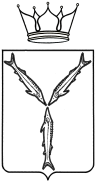 МИНИСТЕРСТВО ТРАНСПОРТА И ДОРОЖНОГО ХОЗЯЙСТВАСАРАТОВСКОЙ ОБЛАСТИ П Р И К А З                        от ___________№ ____________г. СаратовПРОЕКТ О внесении изменений в приказ министерства транспорта и дорожного хозяйства Саратовской области
от 19 апреля 2019 года № 01-01-12/97В соответствии с Положением, утвержденным постановлением Правительства Саратовской области от 22 апреля 2014 года № 246-П «Вопросы министерства транспорта и дорожного хозяйства Саратовской области»,  ПРИКАЗЫВАЮ:1. Внести в приказ министерства транспорта и дорожного хозяйства Саратовской области от 19 апреля 2019 года № 01-01-12/97 «Об утверждении формы заявки на участие в открытом конкурсе и требования к содержанию данной заявки (в том числе к описанию предложения участника открытого конкурса) на право получения свидетельства об осуществлении перевозок по межмуниципальным маршрутам регулярных перевозок на территории Саратовской области» следующие изменения:в приложении:в пункте 3 слова «с прилагаемыми к ней документами» исключить;в пункте 4 слова «с приложением необходимых документов» исключить;пункт 5 изложить в следующей редакции:«5. Заявка на участие в открытом конкурсе, опись входящих в ее состав документов (приложение № 2 к настоящим требованиям), а также входящие в состав заявки на участие в открытом конкурсе документы, должны быть прошиты единым томом, все листы пронумерованы, скреплены печатью (при наличии) и подписаны заявителем или лицом, уполномоченным таким заявителем.»;Пункт 6 изложить в следующей редакции:«6.Перечень документов, входящих в состав заявки на участие в открытом конкурсе: 6.1. Опись документов, входящих в состав заявки на участие в открытом конкурсе;6.2. Документы, подтверждающие полномочия лица на осуществление действий от имени заявителя;6.3. Сведения о количестве дорожно-транспортных происшествий, повлекших за собой человеческие жертвы или причинение вреда здоровью граждан и произошедших по вине юридического лица, индивидуального предпринимателя, участников договора простого товарищества или их работников в течение года, предшествующего дате размещения извещения (приложение № 6 к настоящим требованиям);6.4. Сведения о среднем количестве транспортных средств, предусмотренных договорами обязательного страхования гражданской ответственности, действовавшими в течение года, предшествующего дате размещения извещения (приложение № 3 к настоящим требованиям) с приложением копий договоров обязательного страхования гражданской ответственности;6.5. Сведения об опыте осуществления регулярных перевозок юридическим лицом, индивидуальным предпринимателем или участниками договора простого товарищества (приложение № 5 к настоящим требованиям) с приложением документов, подтверждающих сведения об исполненных государственных или муниципальных контрактах либо нотариально заверенными копиями свидетельств об осуществлении перевозок по маршруту регулярных перевозок, заключенных с органами исполнительной власти субъектов Российской Федерации или органами местного самоуправления договоров, предусматривающих осуществление перевозок по маршрутам регулярных перевозок;6.6.Сведения, о влияющих на качество перевозок характеристиках транспортных средств, предлагаемых юридическим лицом, индивидуальным предпринимателем или участниками договора простого товарищества для осуществления регулярных перевозок (приложение № 4 к настоящим требованиям).6.7. Сведения, предоставленные Управлением Федеральной налоговой службы Российской Федерации по региону, в котором зарегистрировано юридическое лицо, индивидуальный предприниматель или участники договора простого товарищества, о наличии/отсутствии задолженности по обязательным платежам в бюджеты бюджетной системы Российской Федерации за последний завершенный отчетный период;6.8. Копия действующей лицензии на осуществление деятельности по перевозкам пассажиров или копия выписки из реестра лицензий, в случае, если наличие указанной лицензии предусмотрено законодательством Российской Федерации (далее - Лицензия);6.9. Копия свидетельства о внесении записи в Единый государственный реестр юридических лиц (Единый государственный реестр индивидуальных предпринимателей) о юридическом лице (индивидуальном предпринимателе) или копия документа, подтверждающего факт внесения записи в Единый государственный реестр юридических лиц (Единый государственный реестр индивидуальных предпринимателей) соответственно;6.10. Копия свидетельства о постановке на учет в налоговом органе юридического лица (физического лица);6.11. Сведения о наличии/отсутствии в отношении юридического лица, индивидуального предпринимателя или участников договора простого товарищества обстоятельств, предусмотренных частью 8 статьи 29 Федерального закона от 13 июля 2015 года N 220-ФЗ "Об организации регулярных перевозок пассажиров и багажа автомобильным транспортом и городским наземным электрическим транспортом в Российской Федерации и о внесении изменений в отдельные законодательные акты Российской Федерации" (далее - Федеральный закон N 220-ФЗ);6.12. Копия договора простого товарищества в письменной форме (для участников договора простого товарищества).»;в пункте 7 слова «6.8 – 6.12» заменить словами «6.7 – 6.11»;в пункте 8 слова «пунктами 6.3, 6.8, 6.12» заменить словами «подпунктами 6.7 и 6.11 пункта 6»;	приложение № 1 изложить в редакции согласно приложению № 1 к настоящему приказу;приложение № 2 изложить в редакции согласно приложению № 2 к настоящему приказу;приложение № 3 после наименования дополнить строкой следующего содержания:«»приложение № 4 изложить в редакции согласно приложению № 3 к настоящему приказу;дополнить приложением № 5 в редакции согласно приложению № 4 к настоящему приказу;дополнить приложением № 6  в редакции согласно приложению № 5 к настоящему приказу;2. Министерству информации и печати Саратовской области опубликовать настоящий приказ.  3. Контроль исполнения приказа возложить на заместителя министра Козаченко И.А.Министр                                                                                               А.В. ПетаевПриложение № 1 к приказу министерства транспорта и дорожного хозяйства Саратовской области от ____________ № _____________  «Приложение № 1»В министерство транспорта и дорожного хозяйства                                                        Саратовской областиЗаявкана участие в открытом конкурсе на право получения свидетельстваоб осуществлении перевозок по межмуниципальным маршрутам регулярныхперевозок на территории Саратовской областина лот № ____________(номер лота)_________________________________________________________________________________________________________________________________________________________________________________________________________________________________(порядковый номер, наименование маршрута (маршрутов)Сведения о заявителеПрочие перевозчики (участники договора простого товарищества)Принимаю на себя обязательства в случае предоставления мне права на получение свидетельств об осуществлении перевозок по одному или нескольким межмуниципальным маршрутам регулярных перевозок подтвердить в порядке и сроки, определенные конкурсной документацией, наличие на праве собственности или на ином законном основании транспортных средств, предусмотренных настоящей заявкой.Настоящей заявкой подтверждаю, что:1) в отношении меня не проводится ликвидация (для юридического лица) и отсутствует решение арбитражного суда о признании банкротом (для юридического лица или индивидуального предпринимателя) и об открытии конкурсного производства <*>;2) у меня отсутствует задолженность по обязательным платежам в бюджеты бюджетной системы Российской Федерации за последний завершенный отчетный период <*>;3) в отношении меня (юридического лица, индивидуального предпринимателя, участника договора простого товарищества) отсутствуют обстоятельства, предусмотренные частью 8 статьи 29 Федерального закона от 13 июля 2015 года № 220-ФЗ "Об организации регулярных перевозок пассажиров и багажа автомобильным транспортом и городским наземным электрическим транспортом в Российской Федерации и о внесении изменений в отдельные законодательные акты Российской Федерации".<*> применяется в отношении каждого участника договора простого товарищества.    Настоящим   удостоверяю,  что  сделанные  заявления  и  предоставленныесведения являются полными и достоверными.__________________                                                                                          /_____________/___________/      (дата)                                                                                                                   (Ф.И.О.)    (подпись)                                                                                                                                     М.П. (при наличии)Приложение № 2 к приказу министерства транспорта и дорожного хозяйства Саратовской области от ____________ № _____________  «Приложение № 2»Опись документов,входящих в состав заявки на участие в открытом конкурсе    Настоящим _______________________________ подтверждает, что для участи в открытом конкурсе по                                 (наименование заявителя)лоту № ___________в составе заявки  предоставляются следующие нижеперечисленные документы:    Заявитель (уполномоченный представитель)                            __________________________                                                                                                                               (подпись)___________________________________________________________________________(должность, ФИО, основание и реквизиты документа, подтверждающие полномочия  соответствующего лица на подпись заявки на участие в открытом конкурсе)    М.П. (при наличии)Приложение № 3 к приказу министерства транспорта и дорожного хозяйства Саратовской области от ____________ № _____________  «Приложение № 4»Сведения, о влияющих на качество перевозок характеристиках транспортных средств, предлагаемых юридическим лицом, индивидуальным предпринимателем или участниками договора простого товарищества для осуществления регулярных перевозок.на лот № ____________              (номер лота)________________________             _________                                                         _____________________(наименование заявителя)            (подпись)                                                              (расшифровка подписи)         М.П.  (при наличии)Приложение № 4 к приказу министерства транспорта и дорожного хозяйства Саратовской области от ____________ № _____________  «Приложение № 5»Сведения об опыте осуществления регулярных перевозок юридическим лицом, индивидуальным предпринимателем или участниками договора простого товарищества____________________________      ____________                                            ____________________________  (наименование заявителя)               (подпись)                                                               (расшифровка подписи)  М.П. (при наличии)Приложение № 5 к приказу министерства транспорта и дорожного хозяйства Саратовской области от ____________ № _____________  «Приложение № 6»Сведения о количестве дорожно-транспортных происшествий, повлекших за собой человеческие жертвы или причинение вреда здоровью граждан и произошедших по вине юридического лица, индивидуального предпринимателя, участников договора простого товарищества или их работников в течение года, предшествующего дате размещения извещения____________________________      ___________                               ____________________________  (наименование заявителя)                  (подпись)                                            (расшифровка подписи)Среднее количество транспортных средств, предусмотренных договорами обязательного страхования гражданской ответственности, действовавшими в течение года, предшествующего дате размещения извещенияНаименование (для юридического лица), фамилия, имя и, если имеется, отчество (для индивидуального предпринимателя)Место нахождения (для юридического лица), место жительства (для индивидуального предпринимателя)Идентификационный номер налогоплательщикаКонтактные телефоны:Адрес электронной почты (при наличии):N п/пНаименование (для юридического лица), фамилия, имя и, если имеется отчество (для индивидуального предпринимателя)Место нахождения (для юридического лица), место жительства (для индивидуального предпринимателя)Идентификационный номер налогоплательщика123...N п/пНаименованиеНомера страницКол-во листов11Документы, подтверждающие полномочия лица на осуществление действий от имени заявителя22Сведения о количестве дорожно-транспортных происшествий, повлекших за собой человеческие жертвы или причинение вреда здоровью граждан и произошедших по вине юридического лица, индивидуального предпринимателя, участников договора простого товарищества или их работников в течение года, предшествующего дате размещения извещения23Сведения о среднем количестве транспортных средств, предусмотренных договорами обязательного страхования гражданской ответственности, действовавшими в течение года, предшествующего дате размещения извещения с приложением копий договоров обязательного страхования гражданской ответственности34Сведения об опыте осуществления регулярных перевозок юридическим лицом, индивидуальным предпринимателем или участниками договора простого товарищества с приложением документов, подтверждающих сведения об исполненных государственных или муниципальных контрактах либо нотариально заверенными копиями свидетельств об осуществлении перевозок по маршруту регулярных перевозок, заключенных с органами исполнительной власти субъектов Российской Федерации или органами местного самоуправления договоров, предусматривающих осуществление перевозок по маршрутам регулярных перевозок или иных документов, предусмотренных нормативными правовыми актами субъектов Российской Федерации, муниципальными нормативными правовыми актами55Сведения, о влияющих на качество перевозок характеристиках транспортных средств, предлагаемых юридическим лицом, индивидуальным предпринимателем или участниками договора простого товарищества для осуществления регулярных перевозок66Справка, предоставленная Управлением Федеральной налоговой службы Российской Федерации по региону, в котором зарегистрировано юридическое лицо, индивидуальный предприниматель или участники договора простого товарищества, о наличии/отсутствии задолженности по обязательным платежам в бюджеты бюджетной системы Российской Федерации за последний завершенный отчетный период77Копия действующей Лицензии88Копия свидетельства о внесении записи в Единый государственный реестр юридических лиц (Единый государственный реестр индивидуальных предпринимателей) о юридическом лице (индивидуальном предпринимателе) или копия документа, подтверждающего факт внесения записи в Единый государственный реестр юридических лиц (Единый государственный реестр индивидуальных предпринимателей)  соответственно99Копия свидетельства о постановке на учет в налоговом органе юридического лица (физического лица)110Сведения о наличии/отсутствии в отношении юридического лица, индивидуального предпринимателя или участников договора простого товарищества обстоятельств, предусмотренных частью 8 статьи 29 Федерального закона № 220-ФЗ111Копия договора простого товарищества в письменной форме (для участников договора простого товарищества)Всего листов:Всего листов:№ п/п12...nПорядковый номер маршрута, на котором предлагается использование транспортного средстваКласс транспортного средстваЭкологический класс транспортного средстваМаксимальный срок эксплуатации транспортного средстваВлияющие на качество перевозок характеристики транспортных средств:Влияющие на качество перевозок характеристики транспортных средств:Влияющие на качество перевозок характеристики транспортных средств:Влияющие на качество перевозок характеристики транспортных средств:Влияющие на качество перевозок характеристики транспортных средств:- наличие низкого пола салона транспортного средства- наличие кондиционера- наличие специального оборудования, предусмотренного заводом-изготовителем для осуществления безопасной посадки и высадки, и (или) перевозки пассажиров из числа инвалидов (в том числе лиц с ограниченными возможностями), и (или) пассажиров с детскими колясками- наличие внутрисалонного электронного табло с бегущей строкой, отображающей информацию о текущем и следующем остановочном пункте по маршруту регулярных перевозок, а также иную необходимую информацию по вопросам, связанным с оказанием услуг по перевозкам- наличие системы безналичной оплаты проезда- наличие транспортных средств, работающих на газомоторном топливе (метан)- наличие транспортных средств, работающих на газомоторном топливе (за исключением метана)- наличие речевого автоинформатора, выдающего в автоматическом режиме информацию о текущем и следующем остановочном пункте по маршруту регулярных перевозок, а также иную необходимую информацию по вопросам, связанным с оказанием услуг по перевозкам- наличие транспортных средств с креслами повышенной комфортности с регулируемым наклоном спинки сиденья не менее двух третьей от общего количества мест для сиденья (для маршрутов регулярных перевозок междугородного сообщения)- наличие багажного отсека (для маршрутов регулярных перевозок междугородного сообщения)- наличие автоматического привода для открывания и закрывания двери (дверей) транспортного средстваНаименование юридического лица, индивидуального предпринимателя или участника договора простого товариществаОпыт осуществления регулярных перевозок юридическим лицом, индивидуальным предпринимателем или участниками договора простого товарищества, в полных годахРеквизиты, наименование и срок действия документов, подтверждающих опыт таких перевозокКоличество дорожно-транспортных происшествий, повлекших за собой человеческие жертвы или причинение вреда здоровью граждан и произошедших по вине юридического лица, индивидуального предпринимателя, участников договора простого товарищества или их работников в течение года, предшествующего дате размещения извещения